Конфликт«Ученик — ученик»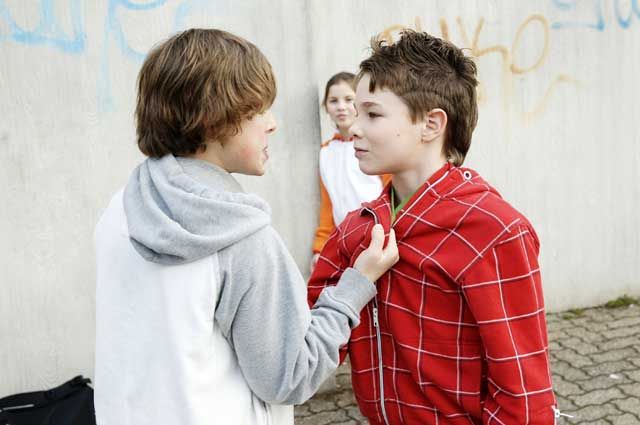 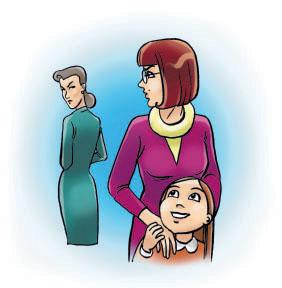 Причины конфликтов между ученикамиборьба за авторитетсоперничествообман, сплетниоскорбленияобидывраждебность к любимым ученикам учителяличная неприязнь к человекусимпатия без взаимности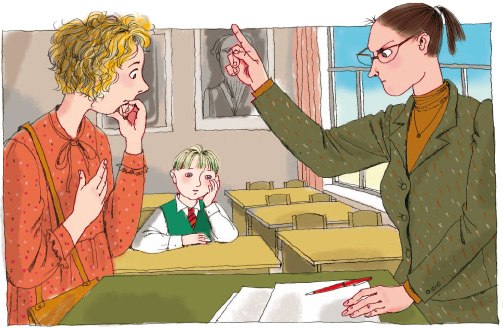 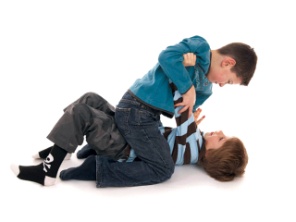 Конфликт«Учитель — родитель ученика»Причины конфликта между учителем и родителямиразные представления сторон о средствах воспитаниянедовольство родителя методами обучения педагогаличная неприязньмнение родителя о необоснованном занижении оценок ребенкуКонфликт «Учитель — ученик»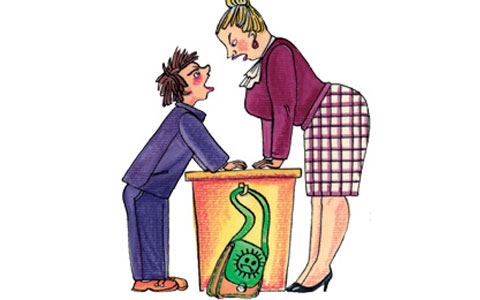 Причины конфликтов между учителем и ученикамиотсутствие единства в требованиях учителейчрезмерное количество требований к ученикунепостоянство требований учителяневыполнение требований самим учителемученик считает себя недооцененным  учитель не может примириться с недостатками ученикаличные качества учителя или ученика (раздражительность, беспомощность, грубость)Как решить любой конфликт.Первое, что окажет пользу, когда проблема назрела, это спокойствие.Второй момент — анализ ситуации без превратности.Третьим важным пунктом является открытый диалог между конфликтующими сторонами, умение выслушать собеседника, спокойно изложить свой взгляд на проблему конфликта.Четвертое, что поможет прийти к нужному конструктивному итогу — выявление общей цели, способов решения проблемы, позволяющих к этой цели придти.Последним, пятым пунктом станут выводы, которые помогут избежать ошибок общения и взаимодействия в будущем.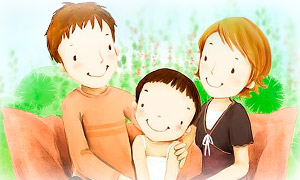 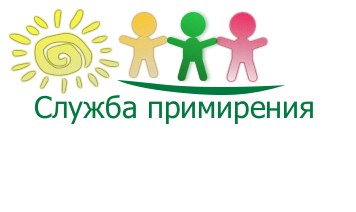 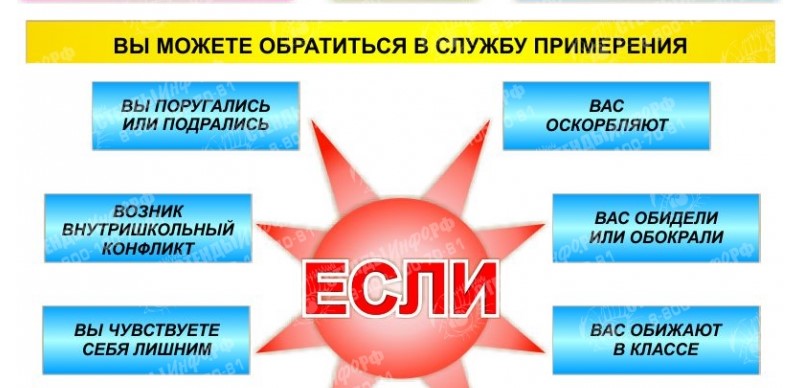 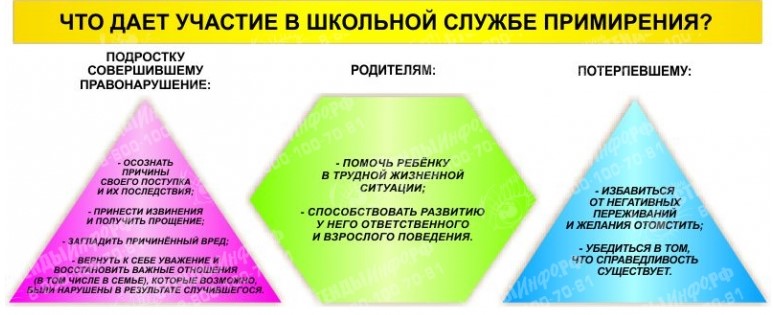 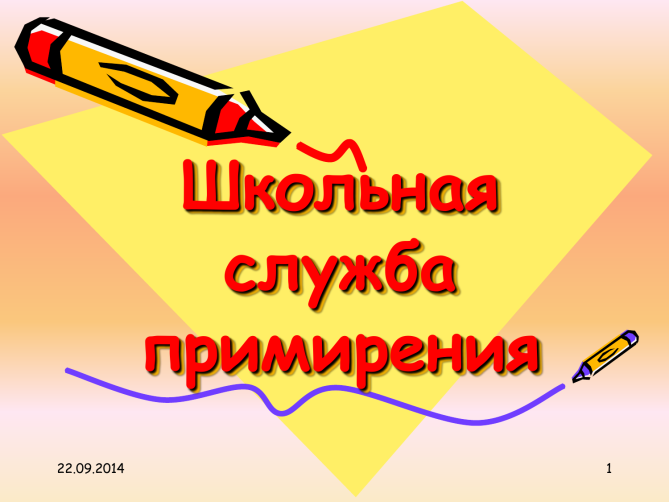 Принять, понять, помочь!Примирение – способ урегулирования конфликтов!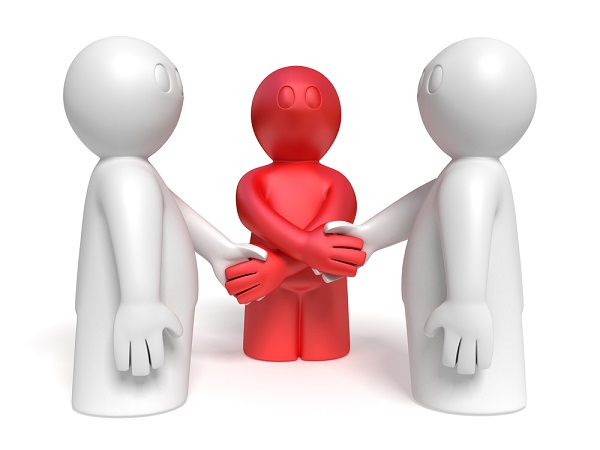 Если конфликт не исчерпан – обратись в школьную службу примирения МБОУ «СОШ №18», slugba-schnovm18@mail.ru.